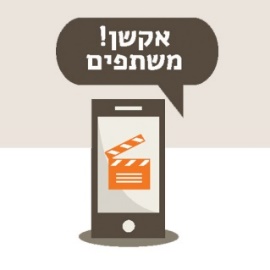 "בעקבות ה-jaffa האבוד"בסגנון "המרוץ למיליון" ביפו העתיקהמשחק המשימות "בעקבות ה-jaffa האבוד" מופעל ברחבי העיר העתיקה של יפו בין הנמל, מגדל השעון ושוק הפישפשים. המשחק מבוסס על תכנים היסטוריים, פולקלור ומוטיבים מתוך סיפורה של יפו. הפעילות משלבת חגיגת חושים וטעם של כתבי חידה ומשימות שטח.עיקרי הפעילות:מתחילים בטקס פתיחה בגן הפיסגה. הקבוצה מחולקת למספר חוליות . אופי הפעילות הינו תחרותי על בסיס יצירתיות, מקוריות וחשיבת צוות. כל חוליה מקבלת את ההנחיות וכתבי החידה המנוהלים בצורה אינטראקטיבית באמצעות מערכת המשחק המוצגת בסמארטפונים שלהם, על כל חוליה לנהל את זמן המשחק כראוי כדי שתוכל לבצע את מרב המשימות. המשחק נשלט מרחוק ע"י הַדְּמוּת הָמִיסְּתוֹרִית שמתקשרת און לין עם החוליות.משימת מבוא –כל חוליה מייצרת לוגו ברוח סרטי קולנוע ומוטיבים יפואיים.                             משימות ניווט –חברי כל חוליה ישלחו אל רחבי העיר העתיקה, הסמטאות שיורדות אל הנמל, תותחי נפוליון, כנסיית סנט פטרוס, בית הכנסת הלובי ומסגד מחמודיה וכמובן גם אל שוק הפשפשים הססגוני, המשימות מלוות בסרטוני וידאו וציורים אוטנטיים.משימות חשיבת צוות –משימה הנדסיות של תכנון וחשיבת צוות לבניית רפסודיית קנים באמצעותה יש להשיט את תפוזי jaffa במימי הנמל. כמו כן יצטרכו חברי החוליה לבנות תמונת פאזל גדולה של מגדל השעון המפורסם, ממש למרגלותיו, כאשר חלקי הפאזל מונפים באוויר.משימה גסטרונומית – על המשתתפים לסחוט כוס מיץ תפוזי jaffa ולבנות באמצעות אבזרים הנרכשים בשוק הפשפשים, דגם של אפליקציה דימיונית המודדת את איכות מיץ התפוזים.משימות פולקלור –ייצור קליפ קיצבי שמקבל השראה מאחד משירי יפו הרבים ומפרסם את תפוזיjaffa בסיום המשחק, המשימות תישפטנה על בסיס מקוריות, ייחודיות, עבודת צוות ויצירתיות. משך הפעילות כשעתיים וחצי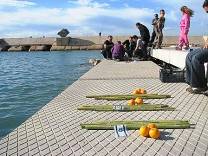 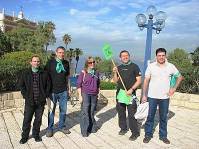 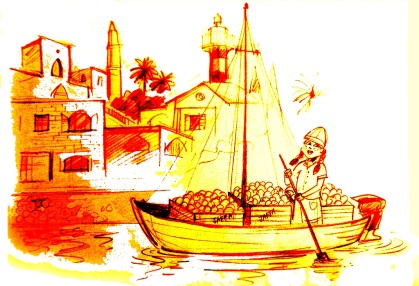 